TÍTULO DEL TRABAJO (NO MAYOR A 20 PALABRAS. EN MAYÚSCULAS, NEGRITAS Y CENTRADO)Autor 1; Autor 2; Autor 3; Autor 4 (cada uno del modo siguiente: Apellido, Inicial del Nombre. Subrayar el nombre del o los expositores de la propuesta, ej: Hernández, A., Pérez, J.)Institución 1, Institución 2, Institución 3, Institución 4 (incluir el nombre completo de las instituciones. En caso de que la institución de afiliación sea la misma para varios autores, solo anote una. En caso de ser necesario, use * para asociar autores e instituciones)País 1, País 2, País 3, País 4 (en caso de que los países sean el mismo, solo anote uno. En caso de ser necesario, use * para asociar autores y países)correo electrónico 1, correo electrónico 2, correo electrónico 3, correo electrónico 4Resumen. Describir en forma breve la importancia del trabajo, a lo más en 150 palabras. Incluir palabras clave. Utilice fuente Times New Roman, 12 puntos, a interlineado sencillo, espaciado anterior de 0 puntos y posterior de 6 puntos, justificado.Palabras clave: Máximo 6 palabras.A partir de este párrafo, escriba el cuerpo de su propuesta, el cual debe constar de: Introducción, Metodología, Resultados o Avances, Conclusiones y Referencias bibliográficas. Utilice párrafos en fuente Times New Roman, 12 puntos, a interlineado sencillo, espaciado anterior de 0 puntos y posterior de 6 puntos, justificado. Como ejemplifica este párrafo.La extensión de este documento completo debe ser de 2 a 5 cuartillas.Ejemplo de título nivel 1El anterior es un ejemplo de un título de nivel 1. Todos los títulos de nivel 1 deberán ir centrados con fuente Times New Roman de 12 puntos, en negritas, a interlineado sencillo, espaciado anterior de 0 puntos y posterior de 6 puntosEjemplo de título nivel 2El anterior es un ejemplo de un título de nivel 2. Todos los títulos de nivel 2 deberán ir alineados a la izquierda con fuente Times New Roman de 12 puntos, en negritas, a interlineado sencillo, espaciado anterior de 0 puntos y posterior de 6 puntos.Si el trabajo incluye imágenes, utilizar el formato ejemplificado. La imagen debe ir en línea con el texto, tener título y procedencia. Este debe estar escrito con fuente Times New Roman de 12 puntos, a interlineado sencillo, espaciado anterior de 0 puntos y posterior de 6 puntos. Tanto la imagen como su pie deben estar centrados.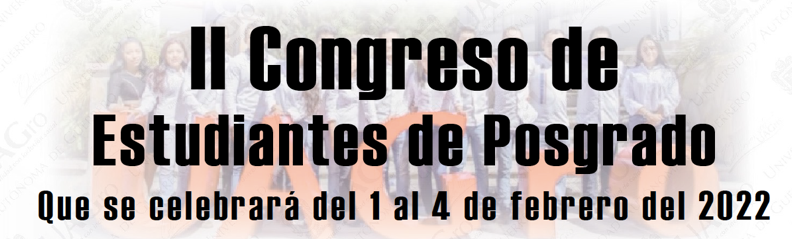 Figura 1. Banner de difusión. Fuente propia.Si el trabajo incluye tablas, utilizar el formato ejemplificado. El título, contenido y pie de la tabla deben estar escritos en fuente Times New Roman, tamaño 12 puntos.  La tabla, su título y pie deben estar centrados.Tabla 1. Doctorados en PNPC de la UAGroFuente: Elaboración propia.Referencias bibliográficas Escribir las referencias y citas en formato APA. Todas las citas que aparezcan en el trabajo deberán aparecer en las referencias (con sangría francesa de 0.5 cm).NombreNivel en PNPCOrientaciónCiencias BiomédicasConsolidadoInvestigaciónCiencias AmbientalesConsolidadoInvestigaciónCiencias con Especialidad en Matemática EducativaEn desarrolloInvestigaciónMatemáticasReciente creaciónInvestigaciónRecursos Naturales y EcologíaReciente creaciónInvestigación